КОНТРОЛЬНО-СЧЕТНАЯ ПАЛАТА РУЗСКОГО ГОРОДСКОГО ОКРУГА МОСКОВСКОЙ ОБЛАСТИСВМФК КСП – 26СТАНДАРТ ВНЕШНЕГО МУНИЦИПАЛЬНОГОФИНАНСОВОГО КОНТРОЛЯ«Оценка эффективности предоставления налоговых и иных льгот и преимуществ, оценка законности предоставления муниципальных гарантий и поручительств или обеспечения исполнения обязательств другими способами по сделкам, совершаемым юридическими лицами и индивидуальными предпринимателями за счет средств местного бюджета и имущества, находящегося в муниципальной собственности» (утвержден Распоряжением Контрольно-счетной палаты Рузского городского округа Московской области от 29.11.2019г. №  2)Московская область            Рузский городской округ2019 годСОДЕРЖАНИЕ1. Общие положения	……………………………32. Требования к порядку организации проведения оценки эффективности предоставления налоговых и иных льгот и преимуществ………………………  .63. Требования к проведению оценки эффективности предоставления налоговых и иных льгот и преимуществ ….……………..……………………………...…    .  74. Требования к порядку организации и проведению оценки эффективности предоставления муниципальных гарантий и поручительств или обеспечения исполнения обязательств другими способами по сделкам, совершаемым юридическими лицами и индивидуальными предпринимателями за счет средств местного бюджета и имущества, находящегося в муниципальной собственности……………………………………………………………..………  105. Порядок оформления результатов проведения контрольного мероприятия 10Общие положенияСтандарт внешнего муниципального финансового контроля «Оценка эффективности предоставления налоговых и иных льгот и преимуществ, оценка законности предоставления муниципальных гарантий и поручительств или обеспечения исполнения обязательств другими способами по сделкам, совершаемым юридическими лицами и индивидуальными предпринимателями за счет средств местного бюджета и имущества, находящегося в муниципальной собственности» (далее - Стандарт) разработан в соответствии с Бюджетным кодексом Российской Федерации, Федеральным законом от 07.02.2011 № 6-ФЗ «Об общих принципах организации и деятельности контрольно-счётных органов субъектов Российской Федерации и муниципальных образований», Законом Московской области № 135/2010-ОЗ «О Контрольно-счётной палате Московской области», Регламентом Счетной палаты Рузского городского округа Московской области (далее – Контрольно-Контрольно-счетная палата, контрольно-счетный орган).При подготовке Стандарта учтены положения Общих требований к стандартам внешнего государственного и муниципального контроля для проведения контрольных и экспертно-аналитических мероприятий контрольно-счётными органами субъектов Российской Федерации и муниципальных образований, утверждённых Коллегией Счётной палаты Российской Федерации (протокол от 17.10.2014 № 47К (993)), а также стандартов внешнего муниципального финансового контроля Счетной палаты. Стандарт является специализированным стандартом и предназначен для методологического обеспечения реализации полномочий контрольно-счетных органов по осуществлению оценки эффективности предоставления налоговых и иных льгот и преимуществ, оценки законности предоставления государственных (муниципальных) гарантий и поручительств или обеспечения исполнения обязательств другими способами по сделкам, совершаемым юридическими лицами и индивидуальными предпринимателями за счет средств местного бюджета и имущества, находящегося в муниципальной собственности.Целью Стандарта является определение общих правил и процедур оценки эффективности предоставления налоговых и иных льгот и преимуществ, оценки законности предоставления муниципальных гарантий и поручительств или обеспечения исполнения обязательств другими способами по сделкам, совершаемым юридическими лицами и индивидуальными предпринимателями за счет средств местного бюджета и имущества, находящегося в муниципальной собственности.Задачами Стандарта являются:определение методики оценки эффективности предоставляемых налоговых и иных льгот и преимуществ;установление последовательности действий по оценке эффективности предоставления налоговых и иных льгот и преимуществ;установление требований к предоставлению результатов оценки эффективности предоставления налоговых и иных льгот и преимуществ;оценка законности предоставления государственных (муниципальных) гарантий и поручительств или обеспечения исполнения обязательств другими способами по сделкам, совершаемым юридическими лицами и индивидуальными предпринимателями за счет средств местного бюджета и имущества, находящегося в муниципальной собственности. При проведении оценки эффективности предоставления налоговых и иных льгот и преимуществ, оценки законности предоставления государственных (муниципальных) гарантий и поручительств или обеспечения исполнения обязательств другими способами по сделкам, совершаемым юридическими лицами и индивидуальными предпринимателями за счет средств местного бюджета и имущества, находящегося в муниципальной собственности сотрудники Счетной палаты обязаны руководствоваться Конституцией Российской Федерации, Федеральным законом от 07.02.2011 № 6-ФЗ «Об общих принципах организации и деятельности контрольно-счётных органов субъектов Российской Федерации и муниципальных образований», бюджетным законодательством Российской Федерации, законодательством Российской Федерации о налогах и сборах, Законом Московской области № 135/2010-ОЗ «О Контрольно-счётной палате Московской области», иными нормативными правовыми актами Российской Федерации, Регламентом Счетной палаты настоящим Стандартом и иными стандартами контрольно-счетного органа.По вопросам, порядок решения которых не урегулирован настоящим Стандартом, решение принимается Председателем контрольно-счетного органа  и оформляется правовым актом контрольно-счетного органа.Внесение изменений в настоящий Стандарт осуществляется распоряжением контрольно-счетного органа на основании решений Коллегии контрольно-счетного органа (при наличии).Понятия, используемые в настоящем Стандарте:налоговая  льгота - предоставляемое отдельным категориям налогоплательщиков преимущество по сравнению с другими налогоплательщиками, включая возможность не уплачивать налог либо уплачивать его в меньшем размере;оценка эффективности - процедура сопоставления результатов предоставления налоговых и иных льгот и преимуществ отдельным категориям налогоплательщиков с учетом показателей бюджетной и социальной эффективности в разрезе отраслей (видов деятельности);бюджетная эффективность - оценка результата хозяйственной деятельности категорий хозяйствующих субъектов или физических лиц, которым предоставлены налоговые и иные льготы и преимущества с точки зрения влияния на доходы и расходы бюджета;социальная эффективность - социальные последствия предоставления налоговых и иных льгот и преимуществ, которые выражаются в изменении уровня и качества товаров, работ, услуг для населения в результате осуществления деятельности организаций - получателей льгот либо как показатель социальной значимости дополнительного дохода, получаемого в форме налоговой или иной льготы, преимущества в бюджете представителя соответствующего типа категории получателей;экономическая эффективность - это результат, который можно получить, соизмерив показатели доходности производства по отношению к общим затратам и использованным ресурсам;муниципальная гарантия - вид долгового обязательства, в силу которого соответственно муниципальное образование (гарант) обязаны при наступлении предусмотренного в гарантии события (гарантийного случая) уплатить лицу, в пользу которого предоставлена гарантия (бенефициару), по его письменному требованию определенную в обязательстве денежную сумму за счет средств соответствующего бюджета в соответствии с условиями даваемого гарантом обязательства отвечать за исполнение третьим лицом (принципалом) его обязательств перед бенефициаром.2. Требования к порядку организации проведения оценки эффективности предоставления налоговых и иных льгот и преимуществ2.1. Контрольные мероприятия по вопросам целевого использования средств, высвободившихся от налогообложения в результате предоставления налоговых льгот, оценки эффективности предоставления налоговых и иных льгот и преимуществ, проводятся на основании плана работы контрольно-счетного органа на текущий год. 2.2. Ответственными за проведение контрольного мероприятия являются аудиторы в соответствии с закрепленными за ними направлениями деятельности. 2.3. Подготовка организационно-распорядительных документов по проведению контрольного мероприятия и непосредственное его проведение осуществляются в соответствии со Стандартом внешнего муниципального финансового контроля «Общие правила проведения контрольного мероприятия». 2.4. Объекты контрольного мероприятия определяются в соответствии со Стандартом внешнего муниципального финансового контроля «Общие правила проведения контрольного мероприятия» и статьей 266.1 Бюджетного кодекса Российской Федерации. 2.5. Цель проведения контрольных мероприятий: целевое использование средств, высвободившихся от налогообложения в результате предоставления налоговых льгот, оценка эффективности предоставления налоговых и иных льгот и преимуществ.2.6. Предметом контрольного мероприятия является процесс предоставления и использования налоговых и иных льгот и преимуществ за счет средств местного бюджета.3. Требования к проведению оценки эффективности предоставления налоговых и иных льгот и преимуществ 3.1. Для обеспечения проведения оценки бюджетной, экономической и социальной эффективности налоговых или иных льгот и преимуществ сотрудник контрольно-счетного органа направляет запрос в налоговые и иные компетентные органы о предоставлении информации за оцениваемый период о суммах налоговых льгот в разрезе категорий налогоплательщиков и видов налогов.3.2. Также сотрудник контрольно-счетного органа, ответственный за проведение контрольного мероприятия, может запросить у налогоплательщиков либо иных получателей сведения об экономических и финансовых показателях, а также социально значимых результатах деятельности налогоплательщиков, получивших налоговые льготы, и получателей иных льгот и преимуществ.3.3. Для оценки эффективности налоговых льгот используются следующие критерии:3.3.1. Бюджетная эффективность, под которой понимается влияние налоговых льгот на доходы местного бюджета (увеличение налогооблагаемой базы, прирост налоговых платежей в местный бюджет). Бюджетная эффективность налоговых льгот рассчитывается по следующей формуле: где: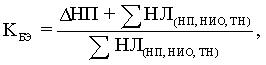 - КБЭ - коэффициент бюджетной эффективности; - НП - прирост налоговых поступлений в местный бюджет за отчетный (планируемый) период;- НЛ(НП,НИО,ТН) - общая сумма налоговых льгот, предоставленных в соответствии с законодательством, за отчетный (планируемый) период по налогу на прибыль организаций (НП), по налогу на имущество организаций (НИО), по транспортному налогу (ТН). При КБЭ ≥ 1 - налоговые льготы имеют положительный бюджетный эффект. При КБЭ < 1 - налоговые льготы не имеют положительного бюджетного эффекта.3.3.2. Экономическая эффективность, под которой понимается положительная динамика отдельных финансово-экономических показателей деятельности организаций. Для расчета коэффициента экономической эффективности (КЭЭ) используются следующие показатели: - объем отгруженных товаров собственного производства, выполненных работ и услуг собственными силами (или показатель, характеризующий объем оказанных услуг);- выручка от реализации;- прибыль до налогообложения;- среднегодовая стоимость основных средств;- объем инвестиций.Экономическая эффективность рассчитывается как отношение количества показателей, по которым произошел рост по сравнению с предшествующим периодом или сохранен уровень предшествующего периода, к количеству показателей, по которым произошло снижение.При КЭЭ ≥ 1 - налоговые льготы имеют положительный экономический эффект.При КЭЭ < 1 - налоговые льготы не имеют положительного экономического эффекта.3.3.3. Социальная эффективность, под которой понимается повышение уровня жизни населения, его социальной защищенности и обеспечение занятости.Для расчета коэффициента социальной эффективности (КСЭ) используются следующие показатели:- среднесписочная численность работников;- среднемесячная заработная плата работников;- расходы на улучшение условий охраны труда;- расходы на благотворительные цели;- расходы на повышение экологической безопасности.Социальная эффективность рассчитывается как отношение количества показателей, по которым произошел рост по сравнению с предшествующим периодом или сохранен уровень предшествующего периода, к количеству показателей, по которым произошло снижение.При КСЭ ≥ 1 - налоговые льготы имеют положительный социальный эффект.При КСЭ < 1 - налоговые льготы не имеют положительного социального эффекта. 4. Требования к порядку организации и проведению оценки эффективности предоставления государственных (муниципальных) гарантий и поручительств или обеспечения исполнения обязательств другими способами по сделкам, совершаемым юридическими лицами и индивидуальными предпринимателями за счет средств местного бюджета и имущества, находящегося в муниципальной собственности4.1. Оценка эффективности и законности предоставления государственных (муниципальных) гарантий и поручительств или обеспечения исполнения обязательств другими способами по сделкам, совершаемым юридическими лицами и индивидуальными предпринимателями за счет средств местного бюджета и имущества, находящегося в муниципальной собственности проводится в рамках проверки соблюдения требований бюджетного и иного законодательства, связанного с вопросами предоставления государственных (муниципальных) гарантий и поручительств или обеспечения исполнения обязательств другими способами по сделкам, совершаемым юридическими лицами и индивидуальными предпринимателями за счет средств местного бюджета и имущества, находящегося в муниципальной собственности.4.2. Оценка по вопросам, указанным в пункте 4.1 Стандарта, проводится путем контрольного мероприятия в соответствии с законодательством.  5. Порядок оформления результатов проведения контрольного мероприятия5.1. Порядок оформления результатов контрольного мероприятия целевого использования средств, высвободившихся от налогообложения в результате предоставления налоговых льгот, оценки эффективности предоставления налоговых и иных льгот и преимуществ, оценки эффективности и законности предоставления государственных (муниципальных) гарантий и поручительств или обеспечения исполнения обязательств другими способами по сделкам, совершаемым юридическими лицами и индивидуальными предпринимателями за счет средств местного бюджета и имущества, находящегося в муниципальной собственности, осуществляется в соответствии Стандартом внешнего муниципального финансового контроля «Общие правила проведения контрольного мероприятия».5.2. Результаты оценки эффективности предоставления налоговых и иных льгот и преимуществ отражаются в отчете о результатах контрольного мероприятия, содержащем следующую информацию:реестр предоставленных налоговых и иных льгот и преимуществ;сумму средств, высвобождающихся у налогоплательщиков, получателей в результате предоставления налоговых и иных льгот и преимуществ;оценку достижения целей, в обеспечение которых предоставлены налоговые и иные льготы и преимущества;предложения по сохранению, корректировке или отмене налоговых и иных льгот и преимуществ в зависимости от результатов оценки эффективности.5.3. Результаты оценки эффективности предоставления налоговых и иных льгот и преимуществ могут использоваться для:разработки бюджета Рузского городского округа на очередной финансовый год и плановый период;своевременного принятия мер по отмене неэффективных налоговых и иных льгот и преимуществ;введения новых видов налоговых и иных льгот и преимуществ (внесения изменений в предоставленные налоговые и иные льготы и преимущества).5.4. Информация о результатах контрольного мероприятия направляется в Совет депутатов Рузского городского округа и Главе администрации Рузского городского округа.КЭЭ = Количество показателей, по которым произошел ростКЭЭ = Количество показателей, по которым произошло снижениеКСЭ = Количество показателей, по которым произошел ростКСЭ = Количество показателей, по которым произошло снижение